 ประกาศองค์การบริหารส่วนตำบลหินเหล็กไฟเรื่อง  รายงานผลการสำรวจความพึงพอใจผู้รับบริการขององค์การบริหารส่วนตำบลหินเหล็กไฟ----------------------------------------------------ตามที่ได้จัดทำรายงานการประเมินความพึงพอใจของประชาชนที่มีต่อการให้บริการ  ขององค์การบริหารส่วนตำบลหินเหล็กไฟ  อำเภอหัวหิน  จังหวัดประจวบคีรีขันธ์  นั้น		องค์การบริหารส่วนตำบลหินเหล็กไฟ  ขอติดประกาศประชาสัมพันธ์ตามแบบรายงานผลการสำรวจความพึงพอใจผู้รับบริการให้ประชาชนทราบโดยทั่วกัน  (ตามรายละเอียดที่แนบท้ายนี้ประกาศนี้) 		จึงประกาศให้ทราบโดยทั่วกัน				ประกาศ  ณ  วันที่  ๓๐  กันยายน  ๒๕๕๙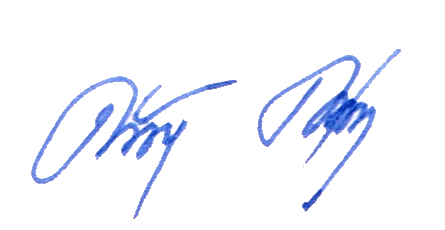 					  (นายนาวิน  มูลมงคล)				นายกองค์การบริหารส่วนตำบลหินเหล็กไฟ